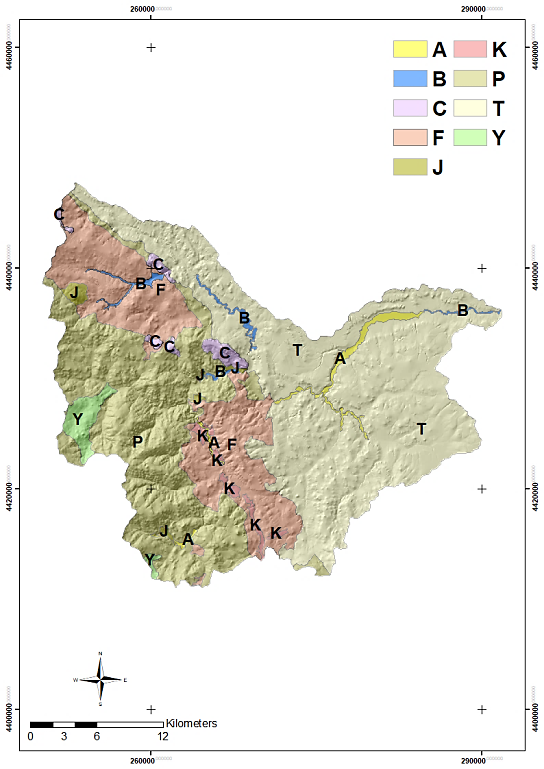 Figure S1. Soil classification map.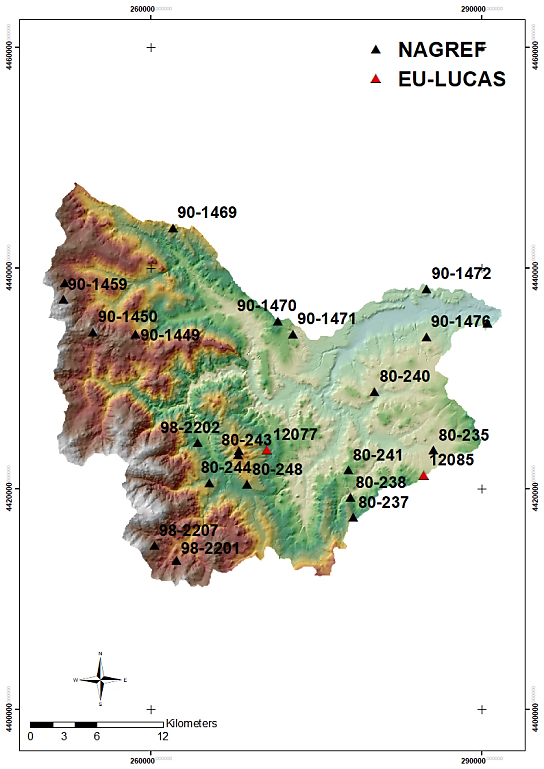 Figure S2. Soil samples.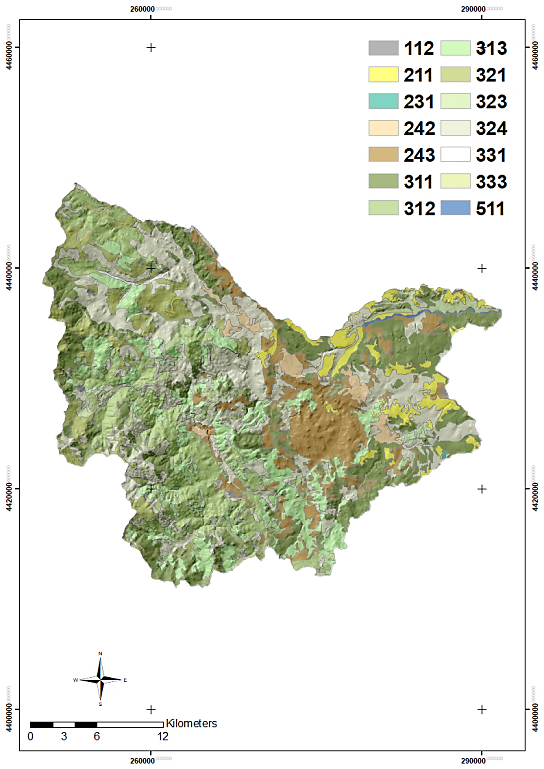 Figure S3. Land use.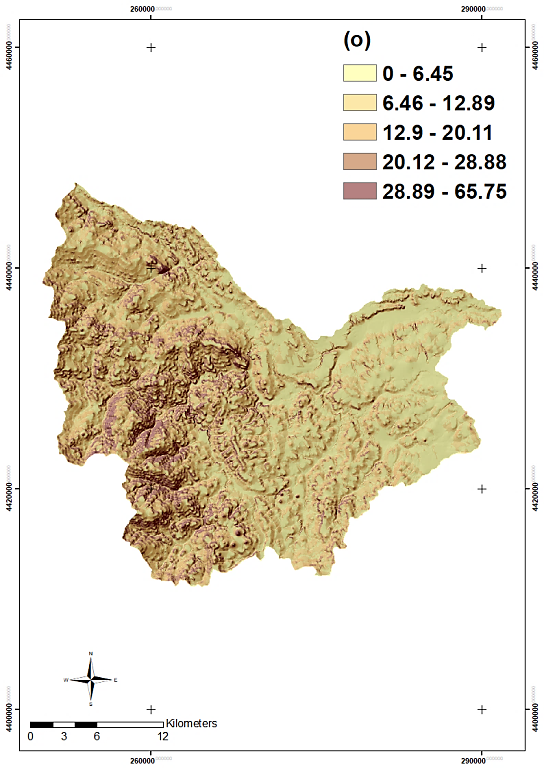 Figure S4. Slope.